Hier kannst du auf Symbolsuche gehen!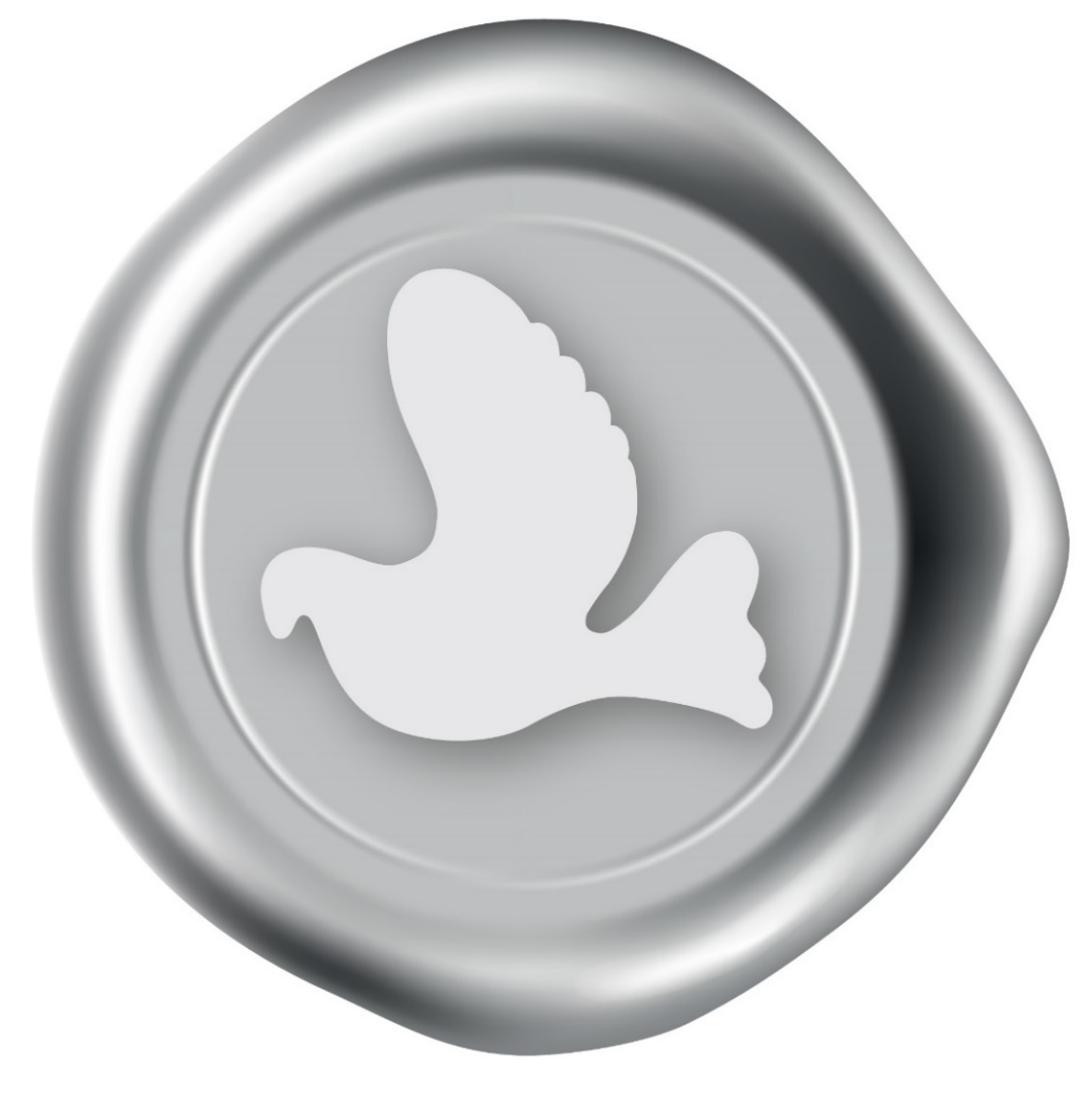 Mehr Information findest du in der Kirche. 